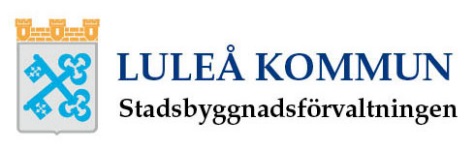 VENTILFÖRTECKNINGVENTILFÖRTECKNINGProjektnamnObjektsnummerDatumBeställare/ByggherreBeställare/ByggherreBeställare/ByggherreVentilnummer
System
Beteckning
Placering
Betjäningsområde
Noteringar